В соответствии с частью 1.1 статьи 10 Федерального закона от 09.02.2009 № 8-ФЗ «Об обеспечении доступа к информации о деятельности государственных органов и органов местного самоуправления», с учетом особенностей сферы деятельностиПОСТАНОВЛЯЮ:Согласовать Управлению финансов и экономической политики Администрации Колпашевского района и муниципальному казенному учреждению «Агентство по управлению муниципальным имуществом» возможность не создавать официальные страницы для размещения информации о своей деятельности в сети «Интернет».Опубликовать настоящее постановление в ведомостях органов местного самоуправления Колпашевского района и разместить настоящее постановление на официальном сайте органов местного самоуправления муниципального образования «Колпашевский район».И.о.Главы района							          И.В.ИвченкоД.В.Гришаев5 31 41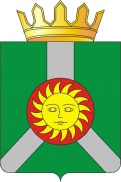 АДМИНИСТРАЦИЯ КОЛПАШЕВСКОГО РАЙОНА ТОМСКОЙ ОБЛАСТИПОСТАНОВЛЕНИЕАДМИНИСТРАЦИЯ КОЛПАШЕВСКОГО РАЙОНА ТОМСКОЙ ОБЛАСТИПОСТАНОВЛЕНИЕАДМИНИСТРАЦИЯ КОЛПАШЕВСКОГО РАЙОНА ТОМСКОЙ ОБЛАСТИПОСТАНОВЛЕНИЕ18.04.2023                                 №   343   О согласовании возможности не создавать официальные страницы для размещения информации о своей деятельности в сети «Интернет»